15 мая 2024 года 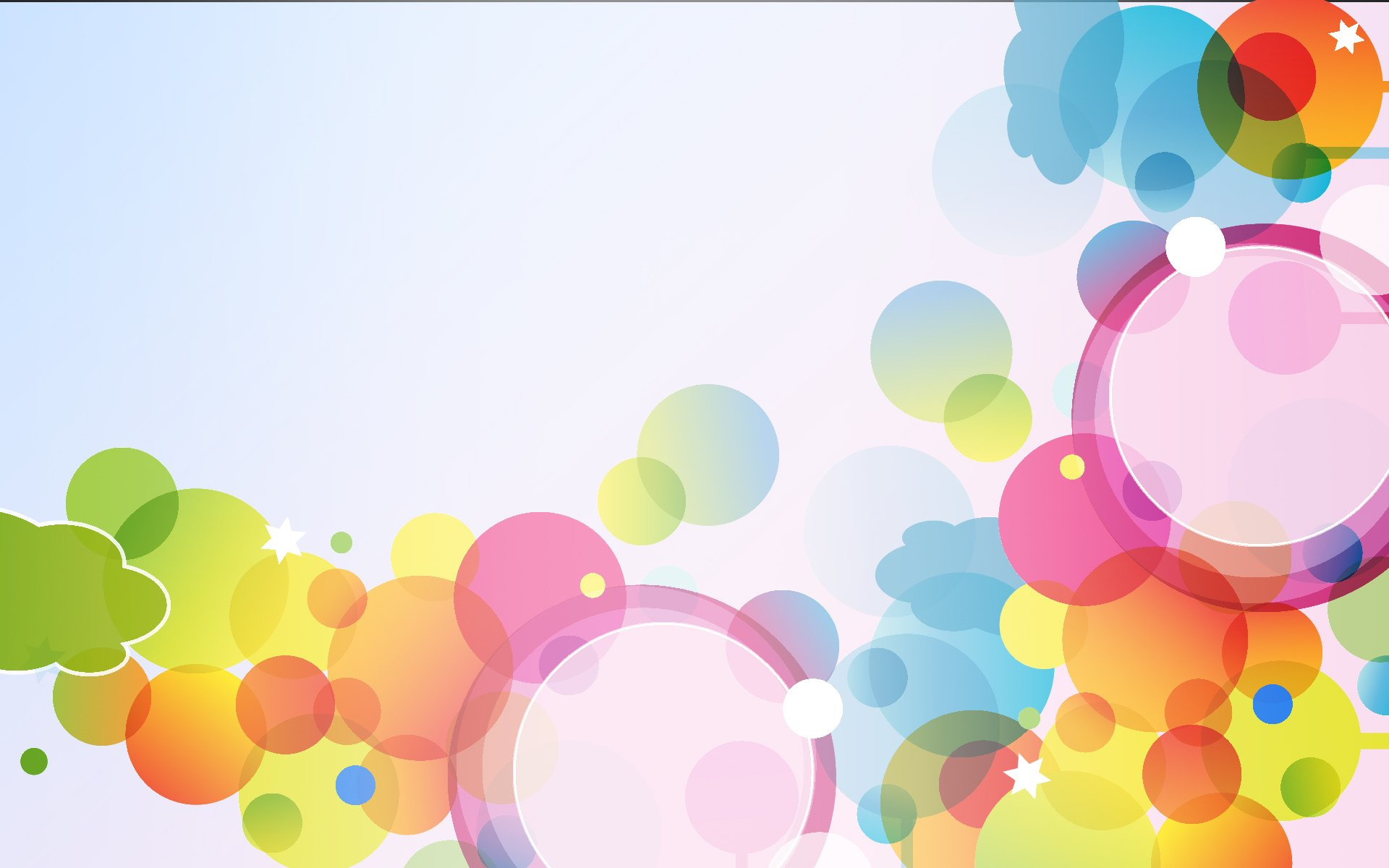 Проводится весенняя сельскохозяйственная ярмарка по продаже сельскохозяйственной продукции, рассады овощных и цветочных культур, садового инвентаря. с.Уинское, центральная площадь Время работы:с 09:00 до 13:00ч.Приглашаем ВСЕХ жителей Уинского муниципального округа и гостей для участия в ярмаркеТел: 8 (34259) 2-33-49